ACTA DE REUNIÓN No. 9 - AYUDA DE MEMORIA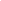 Ciudad: Bogotá D.C.Lugar: Sesión virtual, plataforma TeamsTema: 3a. Línea de investigación ‘Esquemas de relacionamiento con el sector privado’ Hora: 5:00 p.m. a 7:00 p.m.Fecha: 26/11/2020Dependencia responsable: Secretaría Técnica CASEN (DIRPEN)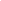 ParticipantesMiembros Sala Especializada de EconomíaDr. José Leibovich GoldenbergDr. Jorge TovarDr. Fernando Jaramillo MejíaDepartamento Administrativo Nacional de Estadística (DANE)Directora Técnica de Regulación, Planeación, Estandarización y Normalización (DIRPEN)Julieth Alejandra Solano VillaDirectora Técnica de la Dirección de Síntesis y Cuentas Nacionales (DSCN)Jovana Palacios MatallanaDirector Técnico de Metodología y Producción Estadística (DIMPE)Horacio Coral DíazCoordinadora Planificación y Articulación Estadística (DIRPEN)Mónica Patricia Pinzón TorresProfesional Especializado Dirección de Metodología y Producción Estadística (DIMPE)Miguel Antonio TorresProfesional Especializado Dirección de Geoestadística (DIMPE)Mariana Francisca Ospina BohórquezProfesional Especializado Dirección de Metodología y Producción Estadística (DIMPE)Alexandra Lugo QuirogaProfesional Especializado GIT-Prospectiva y análisis de datos Grace Andrea Torres PinedaAsesor Subdirección DANELuis Eduardo GonzálezProfesional Especializado GIT-Planificación y Articulación EstadísticaRuth Constanza Triana AcuñaProfesional Especializado GIT-Planificación y Articulación EstadísticaMaría Laudice Barreto BejaranoOrden del díaVerificación del quórumSíntesis de la reunión anteriorPresentación: proyecto ‘Portal único empresarial’ y su marco de referenciaRealimentación de la presentación Presentación: medición de la carga a las fuentes en las encuestas económicas del DANE’Realimentación de la presentaciónPresentación del documento preliminar de cierre de la Sala Especializada de EconomíaRealimentación del documento preliminar Conclusiones DesarrolloObjetivoPresentar el proyecto ‘Portal único empresarial’ y la “Medición de la carga a las fuentes en las encuestas económicas del DANE”, en el marco de la línea de investigación 3 ‘Esquemas de relacionamiento con el sector privado’ y dar a conocer el estado de avance del documento de cierre de la Sala de Economía, a fin de recibir realimentación para fortalecer estos procesos.  Verificación del quórumSe verificó el quórum tanto de los expertos de la Sala, como del Departamento Administrativo Nacional de Estadística (DANE). Se dispuso en el chat de Teams el enlace para el diligenciamiento de la lista de asistencia, como anexo del acta de la sesión. Síntesis de la reunión anterior		Luego de socializar el orden del día, se dio lectura a la síntesis de la sesión anterior (realizada el 11 de noviembre de 2020), con el fin de contextualizar a los participantes y verificar los compromisos y las tareas establecidas.   Presentación: proyecto ‘Portal único empresarial’ y su marco de referenciaTeniendo en cuenta la solicitud de conocer el proyecto ‘Portal Único Empresarial (PUE) realizada por los expertos, Miguel Antonio Torres, temático de la Dirección de Metodología y Producción Estadística (DIMPE) hizo la presentación del avance del proyecto. Se habló de sus generalidades, el objetivo y el alcance, la estructura, el grupo de trabajo, el plan de trabajo y sus avances; como complemento, Alexandra Lugo Quiroga, temática de DIMPE, presentó algunas cifras en las que se observó la carga a las empresas del sector privado que forman parte de las fuentes que rinden en el tema de la industria manufacturera.Realimentación de la presentación El experto José Leibovich comentó acerca de lo interesante de este ejercicio y resaltó la importancia de evaluar la carga y generar nuevos productos, con esto se consideraría el costo para el encuestado, con el propósito de racionalizar la carga y que esta sea cuantificada, para hacer seguimiento, trabajar en la estandarización de variables para estar en línea con el PUE. También planteó la posibilidad de irradiar el ejercicio a otras temáticas como las encuestas sociales que van dirigidas a los hogares. El experto Jorge Tovar agregó que el objetivo es minimizar la labor de la empresa, las entradas del sistema a la empresa, los tipos de preguntas, optimizar un sistema en el que no haya traslape de preguntas, el tiempo y la frecuencia del diligenciamiento. Sugirió que el PUE debería prestar un servicio al sector privado y ser una herramienta que permita hacer comparaciones de las empresas con respecto al sector a tres dígitos. Esto sería un incentivo para las empresas, y técnicamente una labor de trabajo conjunto entre el sector privado y público. Miguel Torres agregó que el PUE avanzaba en la solución de las entradas al sistema y en general buscaba minimizar los inconvenientes expuestos en la presentación. El experto Fernando Jaramillo comentó que era un ejercicio sistemático bien realizado que se debía seguir trabajando. Igualmente, comentó que se debía revisar en términos relativos qué tan fuerte es la carga de las fuentes, revisar la distribución y plantear una buena estrategia. Afirmó que esto permitiría la integración de muchas entidades. En cuanto a la aplicación en la temática social, consideró que la parte de hogares es más compleja, pero clave.En respuesta a las inquietudes del profesor Tovar, Miguel Torres manifestó que el PUE dentro de su alcance tenía previsto la realimentación de las fuentes, luego de la publicación de resultados pueden realizar informes de la empresa, y ser comparado con los dominios. Asimismo, explicó que este proyecto se enmarca en el Sistema de Estadísticas Económicas Integradas, es decir, el aprovechamiento de la información reportada a otras instituciones de las mismas variables. Horacio Coral, director de DIMPE, indicó que la integración de encuestas sociales era más compleja debido a la diversidad de objetivos entre una y otra operación. En este sentido, se sugirió que era más adecuado el aprovechamiento de los registros administrativos. Como ejemplo se mencionó que en Suecia se realizaba a través de estas herramientas.Julieth Solano, directora de DIRPEN, agregó que, respecto a la temática Económica, el CE era un avance importante y se debía trabajar en ello; en este sentido la priorización estaba dada para la temática económica. Frente al tema social mencionó que existían experiencias de integración de estadísticas sociales integradas como es el caso de Canadá. De igual manera,indicó que se esperaba que los expertos realizaran la convergencia y articulación de las dos líneas de investigación ‘Uso de registros administrativos – interoperabilidad’ y ‘Esquemas de relacionamiento con el sector privado’ y compartieran sus sugerencias sobre cómo el proyecto Portal Único Empresarial podría realizar la integración de registros.Mariana Francisca Ospina Bohórquez, funcionaria de la Dirección de Geoestadística (DIG), presentó las buenas prácticas en la integración de registros de personas. Explicó que el DANE estaba trabajando en un proyecto financiado por el Banco Interamericano de Desarrollo (BID) sobre buenas prácticas internacionales, desde la Comunidad Andina de Naciones (CAN) donde se identificó la necesidad de articular censos a través de los flujos migratorios, identificar factores que faciliten la competitividad de las economías de los países de la región andina. En este sentido, se inició la construcción de un proyecto para registros estadísticos de población, actividades y empresas que permitan generar un marco de información para fortalecer las estadísticas económicas. El DANE, inició con los registros de población e inmuebles. Desde la DIG se indicó que el directorio estadístico manejaba el registro de inmuebles, el cual sirve como marco para las estadísticas que genera DIMPE.  También se explicó que, a nivel de población, se trabaja en el registro estadístico de población donde se integran las principales bases de registros administrativos del país, estas tienen como base el registro de nacimientos y el archivo nacional de identificación de la Registraduría Nacional del Estado Civil. A partir de este registro, se identificaron todos los registros de población para integrarlos al registro base. Actualmente se ha logrado conformar un conteo de personas articulado con la integración con registros de oferta y demanda de bienes y servicios que produce el Estado. A partir de los datos de las bases de datos de la Registraduría (BDUA, PILA, SIMAT Y SINAP), Registro Único de Víctimas (UARIV) y 23 registros más de población que fueron obtenidos a través del SEN, se han articulado un registro estadístico con una cobertura del 75% de la población. La mayor dificultad ha sido que la llave de integración que es el documento de identificación y que tiene cambios a lo largo del ciclo de vida.Presentación: medición de la carga a las fuentes en las encuestas económicas del DANEGrace Andrea Torres, del grupo interno de trabajo de Prospectiva y Análisis de Datos (PAD) de DIRPEN, presentó el proyecto sobre medición de la carga a las fuentes en las encuestas económicas, donde se hace un diagnostico al respecto y se obtuvieron los siguientes resultados durante la fase 1: Diseño del modelo de datos relacional para la medición de la carga por solapamiento de unidades de observación y de preguntas.Diseño del banco de variables y de preguntas para alimentar el modelo de datos.Realimentación de la presentaciónLos expertos manifestaron su interés y la importancia de esta línea de investigación. Se calificó como un ejercicio clave y se sugirió que, una vez implementado en el DANE, se compartiera con las demás entidades del Estado.Presentación del documento preliminar de cierre de la Sala Especializada de EconomíaMaría Laudice Barreto, del grupo interno de trabajo de Planificación y Articulación Estadística y responsable de la Sala Especializada de Economía, presentó el documento preliminar que se trabajará de manera colaborativa con los expertos, los directores técnicos y demás participantes, sobre el cierre de los temas tratados en la Sala durante el 2020.Se presentó la tabla de contenido y se dio lectura al objetivo general donde sugirieron ajustes por parte de los expertos. Además, se revisó todo el documento aclarando que se habían plasmado las sugerencias y recomendaciones de los expertos, pero que era necesario complementarlas ya que habían sido extraídas de las actas generadas de las reuniones.Igualmente, se resaltó la importancia de alimentar el documento, para lo cual se indicó que esta actividad se realizaría de manera virtual a través de la carpeta compartida, pero también se enviaría el archivo a todos los participantes, a fin de tener una versión casi definitiva para la siguiente sesión. Realimentación al documento preliminar Los expertos estuvieron de acuerdo con la estructura y trabajo colaborativo para la obtención de la versión final del documento y solicitaron su envío.Conclusiones Realizar convergencia y articulación de las dos líneas de investigación ‘Uso de registros administrativos – interoperabilidad’ y ‘Esquemas de relacionamiento con el sector privado’ y sugerir de qué manera el proyecto Portal Único Empresarial podría realizar la integración de registros.Continuar con el proyecto del Portal Único Empresarial, a fin de solucionar el cuello de botella de carga a las fuentes.Avanzar en el proyecto de medición de la carga a las encuestas económicas 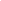 CompromisosDiligenciar la lista de asistencia.Preparar los insumos para el próximo encuentro, dando continuidad a la línea de investigación esquemas de relacionamiento con el sector privado.En trabajo colaborativo, alimentar el documento de cierre de la Sala Especializada de Economía 2020 y presentar los avances en la siguiente reunión.Próxima reunión:Responsable de convocar: Secretaría Técnica CASENFecha: 4 de diciembre de 2020 de 2: 30 a 4: 30 p.m. 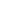 Anexos:Lista de asistenciaNOMBRE Y APELLIDOENTIDADCARGOCORREO ELECTRÓNICOTELÉFONOJorge TovarUniversidad de los AndesProfesor Asociadojtovar@uniandes.edu.co3165266751José LeibovichFederación Nacional de CafeterosDirector de Investigaciones Económicasjleibovi@gmail.com3216449234Fernando JaramilloUniversidad del RosarioProfesor titularfernando.jaramillo@urosario.edu.co3118478371Julieth Alejandra Solano VillaDANEDirectora Técnica de Regulación, Planeación, Estandarización y Normalización (DIRPEN) jasolanov@dane.gov.co3163706121Mónica Patricia Pinzón TorresDANECoordinadora Planificación y Articulación Estadísticamppinzont@dane.gov.coJovana Palacios MatallanaDANEDirectora Técnica de la Dirección de Síntesis y Cuentas Nacionales (DSCN)jepalaciosm@dane.gov.co 3002254955Horacio Coral DíazDANEDirector Técnico Dirección de Metodología y Producción Estadística (DIMPE)hcorald@dane.gov.co3193191657Grace Andrea Torres Pineda DANEProfesional Especializado (DIRPEN-GIT PAD)gatorresp@dane.gov.coRuth Constanza Triana A. DANEProfesional Especializado(DIRPEN-GIT PLE)rctrianaa@dane.gov.co3104785625Mariana Francisca Ospina BohórquezDANEProfesional Especializado (DIG) mfospinab@dane.gov.coAlexandra Lugo QuirogaDANEProfesional Especializado (DIMPE)alugoq@dane.gov.coMiguel Antonio TorresDANEDirección de Metodología y Producción Estadística (DIMPE)matorresb@dane.gov.coMaría Laudice Barreto BejaranoDANEProfesional Especializado(DIRPEN-GIT PLE)mlbarretob@dane.gov.co3165064566